26.3. FIZIKAUčenci:Prilagam nekaj rešitev preverjanja znanja v videu: https://www.dropbox.com/s/bxhgnv9tcel4p0f/preverjanje%2024.3.mp4?dl=0Obravnava nove snovi:Spodaj prilagam pripravo, kjer prerišeš in prepišeš tabelno sliko.V delovnem zvezku reši stran 91.Ravnovesje sil – link video:https://www.dropbox.com/s/19tm679dn5q5bgb/ravnovesje.mp4?dl=0Če karkoli ni jasno, mi pošljite vprašanja na mail.LPErikRAVNOVESJESile vedno nastopajo v parihMIROVANJENa silomer obesimo utež z maso 1 kg.MERILO: 1 cm → 2 NUgotovitev: Sili sta nasprotno enaki. Vsota sil je enaka 0 newtonov.POGOJ ZA RAVNOVESJE:ENAKOMERNO GIBANJEKlado z maso 580 gramov vlečemo po vodoravni podlagi s silo 3 N.MERILO: 1 cm → 1 NUgotovitev: Sile nastopajo v parih in so si nasprotno enake. Vsota sil je enaka 0 N.POGOJA ZA RAVNOVESJE:PRVI NEWTONOV ZAKON – ZAKON O RAVNOVESJUTelo miruje ali se enakomerno giblje, če je vsota vseh sil, ki delujejo na telo, enaka nič. Telo je takrat v ravnovesju.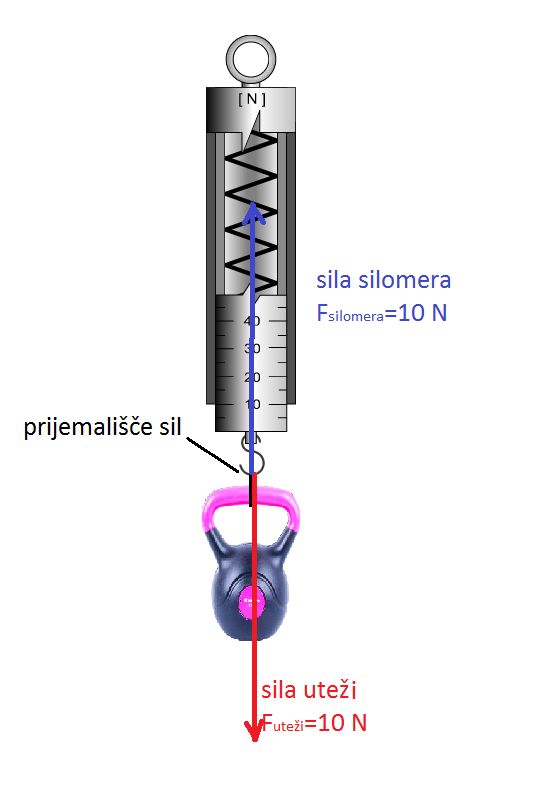 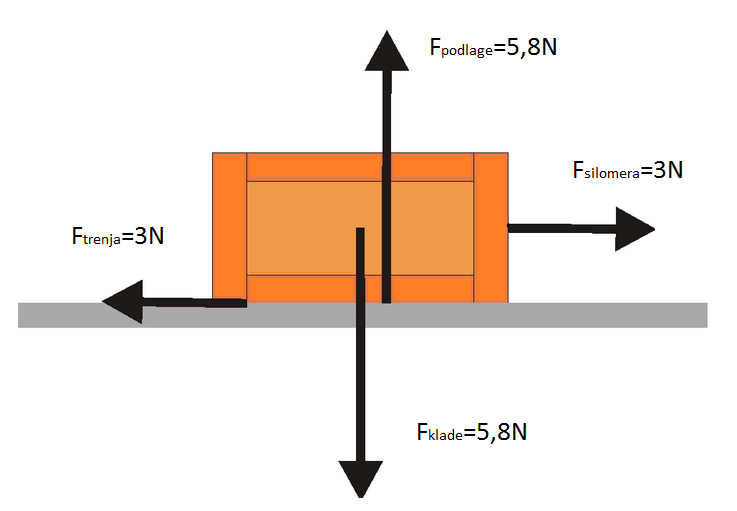 